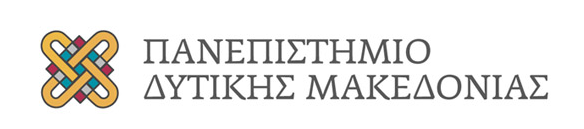            ΠΡΑΚΤΙΚΟΟΡΙΣΜΟΥ ΔΙΑΧΕΙΡΙΣΤΗΓΙΑ ΤΗΝ ΕΚΛΟΓΙΚΗ ΔΙΑΔΙΚΑΣΙΑ ΑΝΑΔΕΙΞΗΣ ΕΚΠΡΟΣΩΠΩΝ ΤΩΝ ΜΕΛΩΝ ΕΡΓΑΣΤΗΡΙΑΚΟΥ ΔΙΔΑΚΤΙΚΟΥ ΠΡΟΣΩΠΙΚΟΥ (Ε.ΔΙ.Π)ΣΤΗΝ ΣΥΝΕΛΕΥΣΗ ΤΜΗΜΑΤΟΣ ΜΗΧΑΝΙΚΩΝ ΣΧΕΔΙΑΣΗΣ ΠΡΟΙΟΝΤΩΝ ΚΑΙ ΣΥΣΤΗΜΑΤΩΝ  ΤΟΥ ΠΑΝΕΠΙΣΤΗΜΙΟΥ ΔΥΤΙΚΗΣ ΜΑΚΕΔΟΝΙΑΣΤα μέλη της τριμελούς εφορευτικής επιτροπής για τη διεξαγωγή της εκλογικής διαδικασίας ανάδειξης εκπροσώπου των μελών Εργαστηριακού Διδακτικού Προσωπικού (Ε.ΔΙ.Π) με τον αναπληρωτή του, η οποία συγκροτήθηκε με την αριθμ.883/28-06-2023 Πράξη του Προέδρου του Τμήματος Μηχανικών Σχεδίασης Προϊόντων και Συστημάτων  του Πανεπιστημίου Δυτικής Μακεδονίας κατόπιν κλήρωσης, αφού λάβαμε υπόψη μας τις διατάξεις της με αριθμ. 123024/Ζ1/2022 (Β΄5220) Κοινής Υπουργικής Απόφασης «Καθορισμός της διαδικασίας ανάδειξης των μονομελών οργάνων των Μονοτμηματικών Σχολών, των Τμημάτων, των Τομέων και λοιπών μονομελών οργάνων των Ανώτατων Εκπαιδευτικών Ιδρυμάτων (Α.Ε.Ι.), των εκπροσώπων των μελών Διδακτικού Ερευνητικού Προσωπικού (Δ.Ε.Π.), Ειδικού Εκπαιδευτικού Προσωπικού (Ε.Ε.Π.), Εργαστηριακού Διδακτικού Προσωπικού (Ε.ΔΙ.Π.), Ειδικού Τεχνικού Εργαστηριακού Προσωπικού (Ε.Τ.Ε.Π.) και των φοιτητών στα συλλογικά όργανα των Α.Ε.Ι»αποφασίζουμετον ορισμό του  Μαργαρίτη Δημήτριου  μέλος ΕΔΙΠ του Τμήματος Μηχανικών Σχεδίασης Προϊόντων και Συστημάτων,  ως Διαχειριστή της εκλογικής διαδικασίας μέσω ηλεκτρονικής ψηφοφορίας για την ανάδειξη Εκπροσώπων των Μελών Εργαστηριακού Διδακτικού Προσωπικού (Ε.ΔΙ.Π).Η εκλογική διαδικασία θα διεξαχθεί, αποκλειστικά μέσω ηλεκτρονικής ψηφοφορίας, την 13-07-2023 με ώρα έναρξης της ψηφοφορίας 12:00 π.μ. και λήξης 14:00. Σε περίπτωση κατά την οποία απαιτηθεί επαναληπτική ψηφοφορία, αυτή θα πραγματοποιηθεί την επόμενη ημέρα με ώρες έναρξης και λήξης της ψηφοφορίας όπως παραπάνω.Το Πρακτικό αυτό συντάχθηκε, αναγνώστηκε και υπογράφηκε σε δύο αντίτυπα, από τα μέλη της τριμελούς εφορευτικής επιτροπής.Η ΤΡΙΜΕΛΗΣ ΕΦΟΡΕΥΤΙΚΗ ΕΠΙΤΡΟΠΗ*1. Τοπαλίδης Γεώργιος, Πρόεδρος		 ……………………………………………………………2.Μαργαρίτης Δημήτριος, Μέλος		……………………………………………………………..3. .Παυλίδης Αριστείδης, Μέλος		               ………………………………………………………………Το πρακτικό αυτό θα αναρτηθεί στην ιστοσελίδα του Τμήματος του Τμήματος Μηχανικών Σχεδίασης Προϊόντων και Συστημάτων και στην κεντρική ιστοσελίδα του Πανεπιστημίου Δυτικής Μακεδονίας. * Οι υπογραφές έχουν τεθεί στο πρωτότυπο, το οποίο βρίσκεται στο αρχείο του φορέα